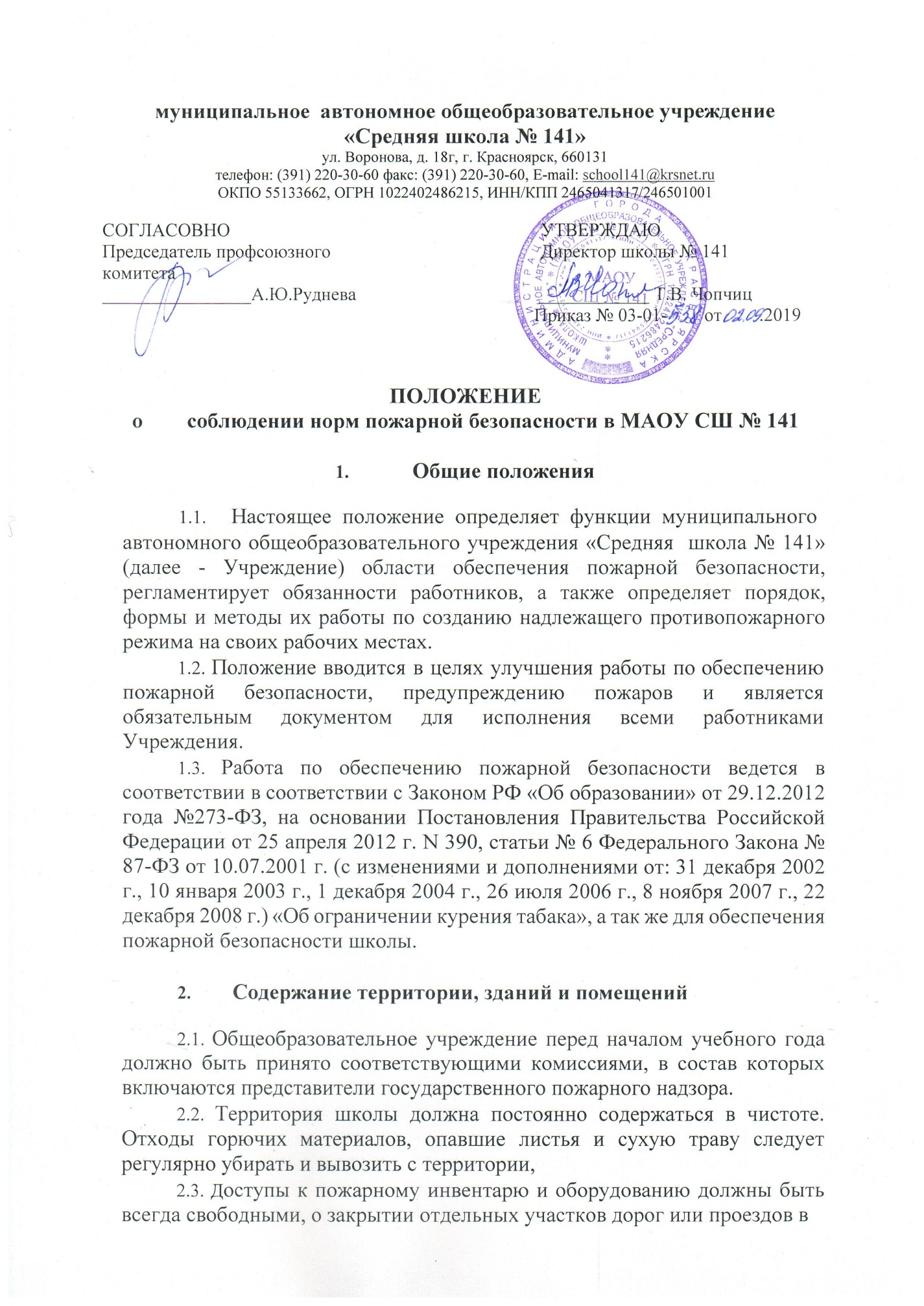 связи с проведением ремонтных работ или по другим причинам, препятствующим проезду пожарных автомобилей, следует немедленно уведомить пожарную охрану.2.4. Запрещается разведение костров, сжигание мусора на территории школы.2.5. Вместимость помещений должна соответствовать установленным нормам.2.6. Расстановка мебели и оборудования в классах, кабинетах, мастерских, столовых и других помещениях не должна препятствовать эвакуации людей и подходу к средствам пожаротушения.2.7. В коридорах, вестибюлях, холлах, на лестничных клетках и дверях эвакуационных выходов должны иметься предписывающие и указательные знаки безопасности.2.8. Эвакуационные проходы, выходы, коридоры, тамбуры и лестницы не должны загромождаться каким-либо оборудованием и предметами.2.9.	Двери лестничных клеток, коридоры, тамбуры и холлы должныиметь уплотнения в притворах, оборудованы устройствами самозакрывания, которые должны постоянно находиться в исправном состоянии.2.10. В период пребывания людей в зданиях двери эвакуационных выходов допускается запирать только изнутри с помощью легко открывающихся (без ключей) запоров (задвижек, крючков и т.д.),2.11. В здании школы средства оповещения людей о пожаре должны быть постоянно исправными. Для оповещения людей о пожаре используется автоматическая противопожарная защита.2.12. Двери (люки) чердачных и технических помещений (вентиляционных камер, складов, электрощитовых и т.д.) должны быть постоянно закрыты на замок. Ключи от замков следует хранить в определенном месте, доступном для получения их в любое время суток. ЗАПРЕЩАЕТСЯ:а). производить перепланировку помещений с отступлением от требований строительных норм и правил;б) использовать для отделки стен и потолков путей эвакуации (рекреаций, лестничных клеток, фойе, вестибюлей, коридоров и т.п.) горючие материалы; электроприборы.в) устанавливать решетки, жалюзи и подобные им несъемные солнцезащитные, декоративные и архитектурные устройства на окнах помещений, связанные с пребыванием людей, лестничных клеток, коридоров, холлов и вестибюлей;г)  снимать дверные полотна в проемах, соединяющих коридорыс лестничными клетками;д)   забивать двери эвакуационных выходов;е)  применять	для	отопления	нестандартные	нагревательныеустройства;    ж) использовать электроплитки, кипятильники, электрочайники,газовые плиты и т.п. для приготовления пищи за исключением специально оборудованных помещений;з)  устанавливать  зеркала  и  устраивать  ложные  двери  на  путяхэвакуации;и) проводить	огневые,	электрогазосварочные	и	другие	видыпожароопасных работ в зданиях при наличии в их помещениях людей;к)  обертывать электрические лампы бумагой, материей и другимигорючими материалами;л)   производить	уборку	помещений,	очистку	деталей	иоборудования с применением легковоспламеняющихся и горючих жидкостей;м)   производить отогревание труб систем отопления, водоснабжения канализации и т.п. с применением открытого огня. Для этих целей следует применять горячую воду, пар или нагретый песок;н) хранить на рабочих местах и в шкафах, а также оставлять в карманах спецодежды использованные обтирочные материалы;о) оставлять без присмотра включенные в сеть ПК и другие электроприборы.п)  проживание обслуживающего персонала и других лиц;    р)    размещение              аккумуляторных,              хранение легковоспламеняющихся  и  горючих  жидкостей,  баллонов  с  горючими газами  и  кислородом,  целлулоида  и  других  легковоспламеняющихся материалов в здании школы, а также в подвалах помещениях;     с)   устанавливать  на  окнах  несъемные  металлические  решетки,загромождать и закладывать кирпичом оконные проёмы.2.15. Огневые и сварочные работы могут быть допущены только с письменного разрешения директора школы. Эти работы должны производиться согласно требованиям Правил пожарной безопасности.2.16. Пользоваться утюгами разрешается только в специально отведенных помещениях, под наблюдением ответственного лица.Использование помещений для других целей, в том числе для хранения белья, не допускается. Глажение разрешается только утюгами с исправными терморегуляторами и световыми индикаторами включения. Утюги должны устанавливаться на подставках из огнеупорных материалов.2.17.	По  окончании  занятий  в  классах,  мастерских,  кабинетах  илабораториях учителя, преподаватели, лаборанты  и другие работники должны тщательно осмотреть помещение, устранить выявленные недостатки и закрыть помещения, обесточив электросеть.Отопление, вентиляция и кондиционирование воздуха.3.1. Перед началом отопительного сезона приборы отопления, а также системы вентиляции и кондиционирования воздуха должны быть тщательно проверены и отремонтированы, а обслуживающий их персонал должен пройти противопожарный инструктаж.3.2. Неисправные устройства систем отопления, вентиляции и кондиционирования воздуха эксплуатировать не допускается.3.1. Перед началом отопительного сезона приборы отопления, а также системы вентиляции и кондиционирования воздуха должны быть тщательно проверены и отремонтированы, а обслуживающий их персонал должен пройти противопожарный инструктаж.3.2. Неисправные устройства систем отопления, вентиляции и кондиционирования воздуха эксплуатировать не допускается.3.3. Хранение в вентиляционных камерах оборудования и материалов запрещается.3.4. Автоматические огнезадерживающие устройства (заслонки, шиберы, клапаны), установленные на воздуховодах в местах пересечения противопожарных преград, устройства блокировки вентиляционных системавтоматической пожарной сигнализацией и системами пожаротушения, противопожарные разделки дымоходов, вытяжные зонты и каналы от плит должны содержаться в исправном состоянии.3.5. При эксплуатации систем вентиляции и кондиционирования воздуха ЗАПРЕЩАЕТСЯ:а). выжигать  скопившиеся  в  воздуховодах  и  зонтах  жировыеотложения и другие горючие вещества;б). закрывать вытяжные каналы, отверстия и решетки.3.6.	В местах забора воздуха должна быть исключена возможностьпоявления горючих газов, паров, дыма, искр и открытого огня.4. Электроустановки.4.1. Электрические сети и электрооборудование, используемые в образовательных учреждениях, и их эксплуатация должны отвечать требованиям действующих Правил устройства электроустановок, Правил технической эксплуатации электроустановок потребителей и Правил техники безопасности при эксплуатации электроустановок потребителей.4.2.	Устройство	и	эксплуатация	временных	электросетей	заисключением электропроводки, питающей места производства строительных и временных ремонтно-монтажных работ, не допускается.4.3. В мастерских, складских и других помещениях с наличием горючих материалов и изделий в сгораемой упаковке, электрические светильники должны иметь закрытое или защищенное исполнение (со стеклянными колпаками).4.4. Осветительная электросеть должна быть смонтирована так, чтобы светильники находились на расстоянии не менее 0,2 м от поверхности строительных конструкций из горючих материалов и не менее 0,5 м от тары в складских помещениях.4.5. Электродвигатели должны регулярно очищаться от пыли. Запрещается накрывать электродвигатели какими-либо горючими материалами.4.3. В мастерских, складских и других помещениях с наличием горючих материалов и изделий в сгораемой упаковке, электрические светильники должны иметь закрытое или защищенное исполнение (со стеклянными колпаками).4.4. Осветительная электросеть должна быть смонтирована так, чтобы светильники находились на расстоянии не менее 0,2 м от поверхности строительных конструкций из горючих материалов и не менее 0,5 м от тары в складских помещениях.4.5. Электродвигатели должны регулярно очищаться от пыли. Запрещается накрывать электродвигатели какими-либо горючими материалами.4.6. Все неисправности в электросетях и электроаппаратуре, которые могут вызвать искрение, короткое замыкание, сверхдопустимый нагрев изоляции кабелей и проводки, должны немедленно устраняться. Неисправные электросети и электрооборудование следует немедленно отключать до приведения их в пожаробезопасное состояние.4.7.	При эксплуатации электроустановок запрещается:а). использовать кабели и провода с поврежденной или потерявшей защитные свойства изоляцией;б). оставлять под напряжением электрические провода и кабели с неизолированными концами;в).   пользоватьсяповрежденными  (неисправными)розетками, ответвительными    коробками,	рубильникамии	другимиэлектроустановочнымиизделиями;г). завязывать и скручивать электропровода, а также оттягивать провода и светильники, подвешивать;д). использовать ролики, выключатели, штепсельные розетки для подвешивания одежды и других предметов;е). применять для прокладки электросетей радио- и телефонные провода;ж).	применять  в качестве электрической защиты     самодельные и некалиброванные предохранители;з). снимать стеклянные колпаки со светильников закрытого исполнения.4.8. Всякого рода новые подключения различных токоприемников (электродвигателей, нагревательных приборов и т.д.) должны производиться только после проведения соответствующих расчетов, допускающих возможность таких подключений.4.9. Во всех помещениях (независимо от их назначения), которые по окончании работ закрываются и не контролируются, все электроустановки (кроме холодильников) должны отключаться.Противопожарное водоснабжение.5.1. Внутренние пожарные краны 1 раз в 6 месяцев должны подвергаться техническому обслуживанию и проверяться на работоспособность путем пуска воды. О результатах технического обслуживания составляются акты.5.2. Пожарные краны внутреннего противопожарного водопровода должны быть оборудованы рукавами и стволами, помещенными в шкафы.5.3. Пожарные рукава должны быть сухими, хорошо скатанными и присоединенными к кранам и стволам. Один раз в год следует производить проверку рукавов путем пуска воды под давлением и перекатывать их «на ребро».5.4.	На дверце шкафа пожарного крана должны быть указаны:буквенный индекс ПК;порядковый номер пожарного крана и номер телефона ближайшей пожарной части.5.5. В случае проведения ремонтных работ или отключения участков водопроводной сети, следует немедленно уведомить пожарную охрану.Пожарная автоматика.6.1. При производстве работ по техническому обслуживанию и ремонту специализированной организацией, контроль за качеством их выполнения осуществляет заместитель директора по АХЧ.6.2. Установки пожарной автоматики должны эксплуатироваться в автоматическом режиме и круглосуточно находиться в работоспособном состоянии.6.3. В период выполнения работ по техническому обслуживанию или ремонту, проведение которых связано с отключением установок, необходимо обеспечить пожарную безопасность защищаемых установками помещений и поставить в известность пожарную охрану.6.4.	При эксплуатации пожарной автоматики не допускается:а). устанавливать взамен вскрывшихся и неисправных оросителей пробки и заглушки;б). загромождать подходы к контрольно-сигнальным устройствам и приборам;в). использование трубопроводов установок для подвески или крепления какого-либо оборудования;д). нанесение на оросители и извещатели краски, побелки, штукатурки и других защитных покрытий при ремонтах и в процессе эксплуатации.Первичные средства пожаротушения.7.1. Места расположения первичных средств пожаротушения должны указываться в планах эвакуации.7.2. Ручные огнетушители должны размещаться в коридорах, проходах и не должны препятствовать безопасной эвакуации людей. Огнетушители следует располагать на видных местах вблизи от выходов из помещений на высоте не более 1,5 метра;7.3. Огнетушители должны устанавливаться таким образом, чтобы был виден имеющейся на его корпусе текст инструкции по использованию. Конструкции и внешнее оформление тумб и шкафов для размещения огнетушителей должны позволять визуально определить тип установленных в них огнетушителей.7.4. Огнетушители должны размещаться в легкодоступных местах, где исключено повреждение, попадание на них прямых солнечных лучей и атмосферных осадков, непосредственное воздействие отопительных и нагревательных приборов.7.5. При эксплуатации и техническом обслуживании огнетушителей следует руководствоваться требованиями, изложенными в паспортах заводов-изготовителей, и утвержденными в установленном порядке регламентами технического обслуживания огнетушителей каждого типа.Использование первичных средств пожаротушения для хозяйственных и прочих нужд, не связанных с тушением пожаров, запрещается.Требования пожарной безопасности для помещений различного назначения.В учебных классах и кабинетах следует размещать только необходимую для обеспечения учебного процесса мебель, а также приборы, модели, принадлежности, пособия и другие предметы, которые хранятся в шкафах, на стеллажах или стационарно установленных стойках.Приборы, мебель, принадлежности, пособия, модели и другие предметы размещаемые в учебных классах, кабинетах, лаборантских или в специально выделенных для этих целей помещениях, должны храниться в шкафах, на стеллажах или на стационарно установленных стойках.    9.3. Хранение в учебных классах, кабинетах, лабораториях и лаборантских учебно-наглядных пособий и учебного оборудования, проведение опытов и других видов работ, которые не предусмотрены утвержденными перечнями и программами, не допускается.9.4. В кабинете химии запрещается проводить работы в вытяжном шкафу, если в нем находятся вещества, материалы и оборудование, не относящиеся к выполняемым операциям, а также при его неисправности и отключенной системе вентиляции. Бортики, предотвращающие стекание жидкостей со столов, должны быть исправными.9.5. Запрещается увеличивать по отношению к количеству, предусмотренному проектом, по которому построено здание, число парт (столов) в учебных классах и кабинетах.Требования пожарной безопасности при проведении культурно-массовых мероприятий.Ответственными за обеспечение пожарной безопасности при проведении культурномассовых мероприятий (вечеров, спектаклей, концертов, новогодних елок и т.п.) являются директор школыего заместители.10.2. Перед началом культурно-массовых мероприятий тщательно проверить все помещения, эвакуационные пути и выходы на соответствие их требованиям пожарной безопасности, а также убедиться в наличии и исправном состоянии средств пожаротушения, связи и пожарной автоматики.Все выявленные недостатки должны быть устранены до начала культурно-массового мероприятия.10.3. На время проведения культурно-массовых мероприятий должно быть обеспечено дежурство работников образовательного учреждения и учащихся старших классов.10.4. Во время проведения культурно-массовых мероприятий должны неотлучно находиться ответственный за мероприятие, дежурный преподаватель, классные руководители или воспитатели. Эти лица должны быть проинструктированы о мерах пожарной безопасности и порядке эвакуации детей в случае возникновения пожара и обязаны обеспечить строгое соблюдение требований пожарной безопасности при проведении культурно-массового мероприятия.Культурно-массовые мероприятия должны проводиться в специально предназначенных для этого местах.Проведение культурно-массовых мероприятий в подвальных помещениях и цокольных помещениях запрещается.10.5. Этажи и помещения, где проводятся культурно-массовые мероприятия, должны иметь не менее двух рассредоточенных эвакуационных выходов.10.6. Количество мест в помещениях устанавливается из расчета 0, 75 кв.м на человека, а при проведении танцев, игр и подобных им мероприятийиз	расчета	1,5	кв.м	на	одного	человека	(без	учета	площади	сцены).Заполнение помещений людьми сверх установленных норм не допускается.10.8. Ширина продольных и поперечных проходов в помещениях для проведения культурно-массовых мероприятий должна быть не менее одного метра, а проходов, ведущих к выходам, не менее ширины самих выходов. Все проходы и выходы должны располагаться так, чтобы не создавать встречных или пересекающихся потоков людей.10.9. Сокращать ширину проходов между рядами и устанавливать в проходах добавочные места запрещается.10.10. Эвакуационные выходы из помещений должны быть обозначены световыми указателями с надписью «Выход» белого цвета на зеленом фоне, подключенными к сети аварийного или эвакуационного освещения здания. При наличии людей в помещениях световые указатели должны быть во включенном состоянии.10.11. Проведение занятий, репетиций, спектаклей и концертов в актовом зале разрешается только в строгом соответствии с действующими правиламипожарной безопасности для театрально-зрелищных предприятий, культурно-просветительных учреждений, кинотеатров и киноустановок.10.12. В помещениях, используемых для проведения культурно-массовых мероприятий запрещается:а). оклеивать стены и потолки обоями и бумагой;б).	применять	горючие	материалы,	не	обработанныеогнезащитными составами, для акустической отделки стен и потолков;в). хранить бензин, керосин и другие легковоспламеняющиеся игорючие жидкости;г). хранить имущество, инвентарь и другие предметы, вещества иматериалы под сценой, а также в подвалах, расположенных под помещениями;д). применять предметы оформления помещений, декораций и сценическое оборудование, изготовленное из горючих синтетических материалов, искусственных тканей и волокон (пенопласта, поролона, поливинила и т.п.)е). применять открытый огонь (факелы, свечи, канделябры, фейерверки, бенгальские огни и т.п.), использовать хлопушки, применять дуговые прожекторы, устраивать световые эффекты с применением химических и других веществ, могущих вызвать загорание;ж).  устанавливать  стулья,  кресла  и  т.п.,  конструкции  которыхвыполнены из пластмасс и легковоспламеняющихся материалов;з).  устанавливать  на  дверях  эвакуационных  выходов  замки  итрудно открывающиеся запоры;    10.13. Все сгораемые декорации, сценическое оформление, а также драпировка, используемые на окнах и дверях, должны подвергаться обработке огнезащитными составами с составлением акта в двух экземплярах, один из которых передается заказчику, а второй хранится в организации, производившей пропитку.Порядок действий в случае возникновении пожара.11.1. В случае возникновения пожара, действия работников школы и привлекаемых к тушению пожара лиц в первую очередь должны быть направлены на обеспечение безопасности детей, их эвакуацию и спасение.11.2. Каждый работник, обнаруживший пожар или его признаки (задымление, запах горения или тления различных материалов, повышение температуры и т.п.) обязан:а). немедленно сообщить об этом по телефону («112», «101»; 8(391) 201-88-60), при этом необходимо четко назвать адрес учреждения, место возникновения пожара, а также сообщить свою фамилию;б). задействовать систему оповещения людей о пожаре; приступить самому и привлечь других лиц к эвакуации детей из здания в безопасное место согласно плану эвакуации, принять меры по тушению пожара имеющимися в учреждении средствами пожаротушения;в).	известить	о	пожаре	директора	школы	или	лицо	егозаменяющее;г). организовать встречу пожарных подразделении;11.3.	Директор школы или заменяющий его работник, прибывший кместу пожара, обязан:а). проверить сообщено ли в пожарную охрану о возникновениипожара;б). организовать отключение сетей электро-, газоснабжение (еслитаковое имеется), остановку систем приточной вентиляции и кондиционирования воздуха и осуществление других мероприятий, способствующих предотвращению распространения пожара;в).  осуществлять  руководство  эвакуацией  людей  и  тушениемпожара до прибытия пожарных подразделений;г). проконтролировать встречу пожарных  подразделений,  еслинеобходимо выделить лицо, хорошо знающее расположение подъездных путей и водоисточников;д). удалить из опасной зоны всех обучающихся и персонал школы, не занятых эвакуацией людей и ликвидацией пожара, прекратить все работы, не связанные с мероприятиями по эвакуации людей и ликвидации пожара;е).	организовать	проверку	наличия	детей	и	работников,эвакуированных из здания, по имеющимся спискам и классным журналам;    ж).  обеспечить  безопасность  людей,  принимающих  участие  в эвакуациии  тушении  пожара,  от  возможных  обрушений  конструкций, воздействия токсичных продуктов горения и повышенной температуры,поражения электрическим током и т.п.;з). вызвать к месту пожара медицинскую и другие службы;и).	при	прибытии	пожарного	подразделения,	информироватьначальника пожарного подразделения о наличии людей в здании и проведенных мероприятиях.11.4.	При проведении эвакуации и тушении пожара необходимо:а). с учетом сложившейся обстановки определить наиболее безопасные эвакуационные пути и выходы, обеспечивающие возможность эвакуации людей в безопасную зону в кратчайший срок;б). исключить условия, способствующие возникновению паники.этой целью учителям, преподавателям, воспитателям и другим работникам школы нельзя оставлять детей без присмотра с момента обнаружения пожара и до его ликвидации;в). эвакуацию детей следует начинать из помещения, в котором возник пожар, и смежных с ним помещений, которым угрожает опасность распространения огня и продуктов горения. Детей младшего возраста следует эвакуировать в первую очередь;г). в зимнее время по усмотрению лиц, осуществляющих эвакуацию, дети старших возрастных групп могут предварительно одеться или взять теплую одежду с собой, а детей младшего возраста следует выводить или выносить, завернув в одеяла или другие теплые вещи;д). тщательно проверить все помещения, чтобы исключить возможность пребывания в опасной зоне детей, спрятавшихся под партами, в шкафах, под кроватями или других местах;е). выставлять посты безопасности на выходах в здание, чтобы исключить возможность возвращения детей и работников в здание, где возник пожар;ж). при тушении следует стремиться в первую очередь обеспечитьблагоприятные условия для безопасной эвакуации людей;з).  воздерживаться  от  открывания  окон  и  дверей,  а  также  отразбивания стекол во избежание распространения огня и дыма в смежныепомещения. Покидая помещения или здание, следует закрывать за собой все двери и окна. Ответственный за пожарную безопасность - заместитель директора по АХЧ.Ответственный за пожарную безопасность обеспечивает:проведение вводного и первичного инструктажа на рабочем месте о мерах пожарной безопасности при оформлении на работу вновь назначаемых сотрудников;обучение учащихся и сотрудников правильности использования первичных средств пожаротушения и индивидуальных средств защиты;не реже одного раза в полугодие проведение занятий по повторному изучению инструкции по пожарной безопасности с работниками школы;наличие в каждом помещении на видном месте Инструкции по пожарной безопасности и схем эвакуации;наличие указателей путей и схем эвакуации на путях эвакуации;не реже одного раза в полугодие проведение занятий с целью отработки и закрепления практических навыков по организации эвакуации учащихся и сотрудников;проведение вводного и первичного инструктажа на рабочем месте о мерах пожарной безопасности при оформлении на работу вновь назначаемых сотрудников;обучение учащихся и сотрудников правильности использования первичных средств пожаротушения и индивидуальных средств защиты;не реже одного раза в полугодие проведение занятий по повторному изучению инструкции по пожарной безопасности с работниками школы;наличие в каждом помещении на видном месте Инструкции по пожарной безопасности и схем эвакуации;наличие указателей путей и схем эвакуации на путях эвакуации;не реже одного раза в полугодие проведение занятий с целью отработки и закрепления практических навыков по организации эвакуации сотрудников с привлечением заместителя директора по безопасности;приобретение, ремонт, сохранность и готовность к действию первичных средств пожаротушения в школе;оснащение всех помещений школы необходимым количеством первичных средств пожаротушения;электрическими фонарями в количестве 7 штук (по 1-му на каждый этаж (2,3 этажи) для дежурных по этажам, 2 - спортивные залы, 1 - актовый зал, 1 - столовая, 1 - на посту охраны для дежурного администратора школы);очистку от горючих отходов вентиляционных камер, фильтров, воздуховодов при подготовке школы к сдаче на готовность к новому учебному году.Заместитель директора по безопасности обеспечивает:12.1. обучение учащихся и сотрудников правильности использования первичных средств пожаротушения и индивидуальных средств защиты;12.2. не реже одного раза в полугодие проведение занятий по повторному изучению инструкции по пожарной безопасности с работниками школы;12.3. не реже одного раза в полугодие проведение занятий с целью отработки и закрепления практических навыков по организации эвакуации учащихся и сотрудников.Всем сотрудникам школы после завершения рабочего дняОБЯЗАТЕЛЬНО:- проверить обесточены ли ТСО и электробытовые приборы, выключен ли свет, закрыты краны и окна; закрыть помещение на ключ (помещения, имеющие охранную сигнализацию, сдать на пульт дежурного);- обо всех имеющихся замечаниях по работе инженерно-технических систем и систем жизнеобеспечения помещений в письменной форме сообщить дежурному диспетчеру.Категорически ЗАПРЕЩАЕТСЯ:14.1.	курение в помещениях и на территории школы;использование первичных средств пожаротушения, пожарного инструмента и инвентаря для хозяйственных и прочих нужд, не связанных с тушением пожара.